Actividades SugeridasOBJETIVO DE APRENDIZAJE OA_1DESCRIPCIÓN DE LA ACTIVIDADDemostrar una valoración positiva de sí mismo, reconociendo habilidades, fortalezas y aspectos que requiera superar.1.Los estudiantes preparan un afiche publicitario. En él deben señalar características positivas de sí mismos por las cuales ellos serían beneficiosos para los demás. Pueden indicar talentos, virtudes, habilidades, etc. con el fin de persuadir al receptor. Deben incluir imágenes como apoyo. Los afiches se presentan al curso y posteriormente se exponen en la sala.  Lenguaje y Comunicación; Artes Visuales R.! Observaciones al docente: Se sugiere incentivar a los alumnos a ser creativos y a usar diferentes materiales y colores. Por ejemplo: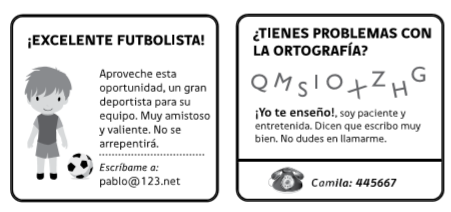 